Donation Request Form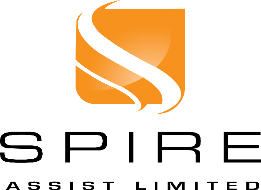 Donor Information (Section 1)Requester Information (Section 2)Donation Information (Section 3)For Bank Transfers:Which best describes the receiver’s ethnicity? Please mark ‘x’ for all that apply.Which best identifies the receiver’s age group? Please mark ‘x’ for all that apply.………………………………………………………………………………………………………………………………………………………………………For office use only:Business Name: Spire Assist LimitedResponsible Individual: Uzair MohiuddinAddress:Euroway House, Roydsdale Way, BradfordContact Number: 01274 505 815Post Code:BD4 6SEEmail: info@spireassist.co.ukName: Job Role: Address:Contact Number: Post Code:Email: Department/Team: Line Manager:Line Manager Email: Line Manager Contact Number: Local Authority:Donation Value Requested: Currency:What will the donation be used for?How will this benefit the young person and / or the family? Preferred method of receiving donation?CashChequeBank TransferOtherBank Name: Account Title Sort CodeAccount NumberBlack British White BritishAsian BritishCaribbeanPakistaniIndianBangladeshiAfricanVietnameseChineseEuropeanOther:Other:Not Applicable:0 – 5 6 – 10 11 – 15 16 – 20  21 – 25 26 – 30  31 – 35 35 +Not Applicable:Is the donation for a family: (Please mark ‘x’ in the applicable field).Is the donation for a family: (Please mark ‘x’ in the applicable field).Is the donation for a family: (Please mark ‘x’ in the applicable field).YesYesNoTotal number of people in the family:Is the donation for a community project: (Please mark ‘x’ in the applicable field).Is the donation for a community project: (Please mark ‘x’ in the applicable field).Is the donation for a community project: (Please mark ‘x’ in the applicable field).YesYesNoDescription of the projectReceived By:Date:Approved / DeclinedDate:Reason:Sign:Date: